BERICHTEN		en FACETIME 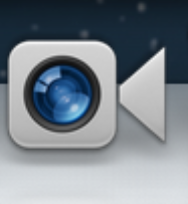 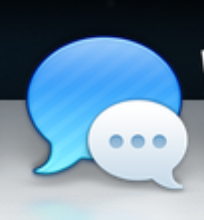 iMessage is chatten tussen apple gebruikers onderling. Hiervoor moet je wel de nieuwste software hebben. FaceTime is 'videobellen' tussen Apple gebruikers onderling en is gratis. Opdracht 1EEN BERICHT VERSTURENOpen BerichtenKlik Nieuw berichtVul adres gegevens in Aan vensterTyp bericht onder in iMessage vensterVoor eventueel foto bijlage klik Contactpersonen in menubalk (muis naar top)Klik Verstuur bestandBlader naar gewenst bestand – VerstuurOpdracht 2FACETIME AANZETTENOpen Facetime Facetime in menubalk - Voorkeuren Log in met uw apple ID

Opdracht 3EEN FACETIME GESPREK STARTEN EN BEËINDIGEN Open FacetimeKlik gewenst contactKlik nummer of email adres (apple ID) en gesprek wordt gestartVoor beëindigen klik Stop

